Call for participation at Social Approach Learning ClusterAnnex 2 – Application FormExpression of interest in participation in Learning ClustersPlease select only one Social Approach and its Learning Cluster you are interested to attend* The e-courses for the IDRM and MC approaches are not yet delivered. In case you aim at attending one of this courses, then select the option signed up.Please respond to the following questions:Nominations of the municipal representatives for the Learning Cluster The Municipality needs to nominate two persons responsible for active participation within the respective Learning Cluster. The municipal representatives will attend two online regional events, actively contribute to the conceptualization and application period, as well as share their experiences and knowledge with peers from the WB municipalities. The Learning Clusters’ events will be held in English language. Applicant Name of the Local GovernmentContact PersonName and PositionE-mail addressTelephone numberMark with (X)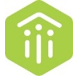 Day-care CenterEstablishment of a Day-care Center as a family and community-based service at a local level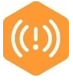 Awareness RaisingAwareness Raising on human rights, non-discrimination and inclusion at a local level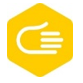 Mobile Outreach TeamsEstablishment of Mobile Outreach Teams for provision of basic social services to vulnerable groups 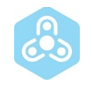 Minority Inclusion Models (select one)Minority Inclusion Models (select one)Minority Inclusion Models (select one)Social Dialogue ForumEstablishment of a Social Dialogue Forum as a people-oriented approach in shaping local policies and services for vulnerable groups Minority ComissionerMinority Commissioner an all inclusive social approach for creating social cohesion, reconciliation and appropriate conditions for minorities and other vulnerable groups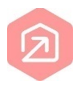 Inclusive Disaster Risk Management  Inclusive Disaster Risk Management for municipalities to respond to disasters in a timely fashion and to protect vulnerable groupsParticipation in the webinars on Social Approaches  Did representatives of your municipality attend the webinars on Social Approaches organized by NALAS and Local Government Associations?Yes                                    Yes                                    No                                                Did representatives of your municipality attend the webinars on Social Approaches organized by NALAS and Local Government Associations?Mark with (X)Mark with (X)Mark with (X)Day-care CenterAwareness RaisingMobile Outreach TeamsSocial Dialogue ForumMinority CommissionerInclusive Disaster Risk Management  Participation on the e-Learning Courses of the NALAS e-Academy on Social Approaches  Participation on the e-Learning Courses of the NALAS e-Academy on Social Approaches  Participation on the e-Learning Courses of the NALAS e-Academy on Social Approaches  Participation on the e-Learning Courses of the NALAS e-Academy on Social Approaches  Participation on the e-Learning Courses of the NALAS e-Academy on Social Approaches  Did municipal representatives get a Certificate for completion of some of the following e-Learning Courses? Yes                                    No                                                Signed up*If yes, please provide the name of the municipal representative that got the Certificate for the particular Social ApproachDid municipal representatives get a Certificate for completion of some of the following e-Learning Courses? Mark with (X)Mark with (X)Mark with (X)If yes, please provide the name of the municipal representative that got the Certificate for the particular Social ApproachDay-care CenterAwareness RaisingMobile Outreach TeamsSocial Dialogue ForumMinority CommissionerInclusive Disaster Risk Management  Could you please provide information about the importance and relevance of the application of the selected Social Approach in your municipality? Why it is important for your citizens, and which particular vulnerable group will benefit from it? Please indicate the potential number of beneficiaries-vulnerable group.Is this Social Approach included within the municipal plans (strategic/action) for social protection? Please elaborate.Could you please indicate the key steps you will take in the implementation of the respective Social Approach?Does the municipally have experience in implementing projects in the social protection area, supported by international organizations?Has your municipality had any recorded disasters in the last 10 years?If your answer is YES, please write when and which disasters occurred, as well as some general things about the negative impacts of the disaster.Has your municipality cooperated with other institutions, organizations or municipalities in the area in disaster risk reduction processes or projects?Cooperation with other municipalities in the area? Y / NIf the answer is Y, please briefly state the basic principles of cooperation (name of realized cooperation, goal of cooperation, name of partner, time and place of realization, monetary value of realized cooperation, if any, other realized benefits and information of importance):Cooperation with public institutions and organizations? Y / NIf the answer is Y, please briefly state the basic principles of cooperation (name of realized cooperation, goal of cooperation, name of partner, time and place of realization, monetary value of realized cooperation, if any, other realized benefits and information of importance):Cooperation with the non-governmental sector? Y / NIf the answer is Y, please briefly state the basic principles of cooperation (name of realized cooperation, goal of cooperation, name of partner, time and place of realization, monetary value of realized cooperation, if any, other realized benefits and information of importance):Nominated personName and Surname PositionReplacement personName and Surname Position